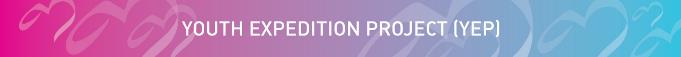 Welcome to the Youth Expedition Project experience. We believe it was a challenging, meaningful and rewarding journey in learning through the rendering of service to others. Please take some time to share your thoughts about your learning journey. Your comments will go a long way to make the 
YEP experience more meaningful for other young people like yourself.  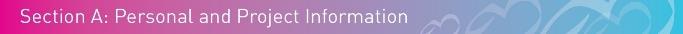 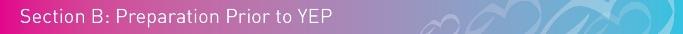 Q1a. Was the YEP Leaders training course adequate in aiding your planning & execution of the YEP project? 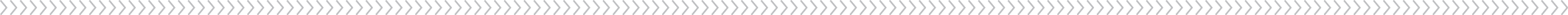 Q1b. If no, what other training/preparatory work could aid yourself and others in leading future YEP trips? Q2a. How useful was the recce trip in planning your team’s YEP project? Q2b. Please explain how the recce trip was or was not useful: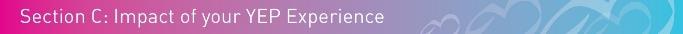 Q3. To what extent do you agree or disagree with the various statements below as a result of the YEP?Q4a. To what extent has your YEP experience impacted you?  Q4b. Is the impact mainly positive or negative? Q5. Please explain how your YEP experience has or has not impacted you: 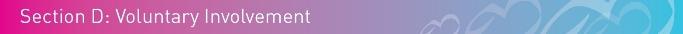 Voluntary work refers to activities to help family, relatives or others outside your household. These activities are done out of your own free will, without expecting financial payment. It does not include compulsory community work such as community involvement programme (CIP) in schools and Corrective Work Order (CWO), unless you have served more than the compulsory hours. Voluntary work is not only about doing charity work. Areas of volunteering can also include arts, culture, education, environment, healthcare, income generation, social enterprise, special needs, technology transfer, youths etc.Q6. 	Before your YEP, how often did you do voluntary work?Q7a.  After your YEP, how often do you intend to do voluntary work?Q7b.  To what extent did your YEP experience influence your answer to Q7a?Thank you for completing the form. Project Name ___________________________ Full Name _________________________________NRIC/Passport No. _________________________________________________________________ Would you like to be involved in youth programmes and/or volunteer opportunities under NYC?After YEP…Strongly
DisagreeDisagreeSomewhat
DisagreeSomewhat AgreeAgreeStrongly
AgreeI am more aware of my personal strengths and weaknesses.123456I want to be part of Singapore’s nation building effort.123456I have more confidence in myself. 123456I am able to accept diverse views 
in a team.123456My ability to lead a group of people 
has improved.123456I prefer to work independently than 
in a team.123456I want to know more about the issues happening around the world.123456I am able to contribute positively
when working in a team.123456After YEP…Strongly
DisagreeDisagreeSomewhat
DisagreeSomewhat AgreeAgreeStrongly
AgreeI am more aware of the socio-economic and political issues in Singapore.123456I am appreciative of the opportunity 
to live/work/study in Singapore.123456My pride of being a Singaporean increased. 123456My ability to work cooperatively in a team has improved. 123456I have a greater sense of social responsibility as a result of YEP.123456I believe that negative situations/ remarks will not stop me from achieving my goals. 123456I feel that I am a member of my community/ society. 123456